Tech on the Tyne – Education Technology ConferenceThursday 7th and Friday 8th June 2018 – Campus North / Tyneside Cinema (Newcastle upon Tyne)
Package 1: Exhibition Stand - £299Trestle table and table cloth in exhibition hall for conference on Friday 8th June. Access to Wi-Fi and electrical sockets. Entrance to conference room on Friday 8th June and catering provided for up to two staff members. Listing in event programme.Package 2: Event Sponsor - £499Logo on all promotional material and advert on conference website page. Pre-event promotion via social media and email mailshots. Twin or double room provided at Motel One Hotel (High Bridge Street, Newcastle upon Tyne) on the evening of Thursday 7th June. 5-minute presentation slot in which to demonstrate your product live to delegates at the Thursday evening event. Food provided for two members of staff on the Thursday evening. Trestle table and table cloth in the exhibition hall for the conference on Friday 8th June. Room for two pop-up banners or one large banner behind the table. Access to Wi-Fi and electrical sockets. Entrance to conference room and catering provided for two staff members.
Demonstrate your product on stage at Tech on the Tyne Conference
‘Product Live’ (add-on option) - £5004-minute demonstration of your product, live on stage during the morning session of ‘Tech on the Tyne’ Conference. Amazing opportunity to showcase your product ahead of delegates visiting the exhibition hall. Only two of these amazing presenting opportunities exist. Add ‘Product Live’ to any of the above packages for an additional £500.Tech on the Tyne – Education Technology ConferenceThursday 7th and Friday 8th June 2018 – Campus North and The Tyneside Cinema (Newcastle upon Tyne)

Additional hotel rooms are available priced at £59 each, should two or more staff members be attending and require their own rooms, or if exhibition stand and accommodation only is required.* Please note that VAT at 20% is added to all of the above pricesComplete you booking form below and email to info@animate2educate.co.uk or post to Animate 2 Educate Ltd, 20 Windsor Court, Sheriffs Close, Felling, Gateshead, Tyne and Wear, NE10 9UA.For more information visit the ‘Courses & Conferences’ section of the Animate 2 Educate website www.animate2educate.co.uk or call (0191) 469 2932 / 07921 069 489.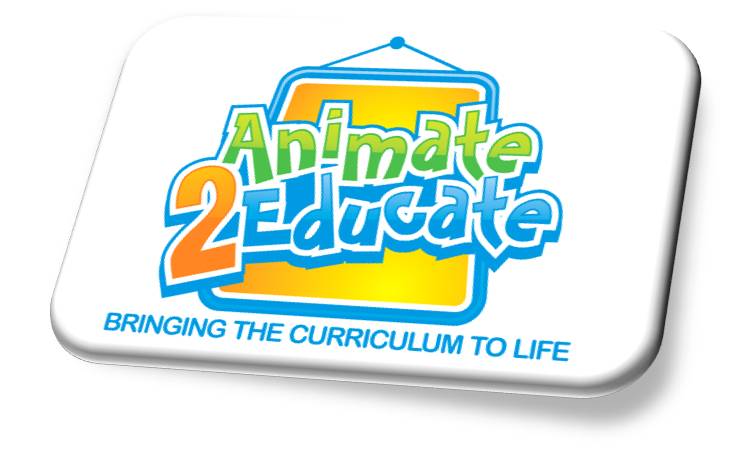 Company NameContact NameE-mail AddressPackage Option Product Live (YES or NO)Number of Additional Hotel Rooms (£59 each)Total Cost£